Circular n.º 12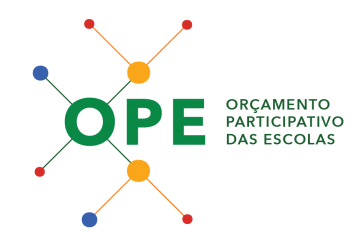 O Despacho n.º 436-A/2017, de 6 de janeiro, veio instituir o Orçamento Participativo das Escolas, o qual tem como objetivos “contribuir para as comemorações do Dia do Estudante e estimular a participação cívica e democrática dos estudantes, promovendo o seu espírito de cidadania e o diálogo, a mobilização coletiva em prol do bem comum e o respeito pelas escolhas diferentes, valorizando a sua opinião em decisões nas quais são os principais interessados e responsáveis, e, finalmente, permitindo o conhecimento do mecanismo do voto”.Em suma, o Orçamento Participativo das Escolas vem permitir que os alunos proponham e decidam, através do voto, sobre investimentos a fazer nas escolas.Processo
1 - As propostas são elaboradas por alunos do 3.º ciclo e identificam uma melhoria pretendida na escola que beneficie todos os alunos da escola.2 – As propostas devem contemplar a aquisição de bens e/ou serviços que sejam necessários para a beneficiação do espaço escolar e/ou destinados a melhorar os processos de ensino-aprendizagem e do qual possa beneficiar toda a comunidade escolar.3 – Será disponibilizado um montante de 500 euros para a Escola Básica de Ribamar e 500 euros para a Escola Básica Dr. João das Regras; 4 - Os alunos proponentes podem desenvolver atividades de angariação de fundos para as suas propostas junto da comunidade local para aumentarem o valor atribuído à respetiva escola.5 - As propostas são entregues até ao final do mês de fevereiro presencialmente, na secretaria do estabelecimento de ensino, ou através do email diretor@aedlv.org
6 - Cada proposta de orçamento participativo deve:a) Ser subscrita, individualmente, por um aluno proponente, ou em grupo, por um máximo de 5 alunos proponentes;b) Ser apoiada por, pelo menos, 5% dos alunos do 3.º ciclo (EB Ribamar= 10 alunos / EB Dr. João das Regras: 15 alunos), que frequentem a escola, sendo identificados pelo seu nome, número de aluno conforme cartão e assinatura (lista de alunos apoiantes a entregar com a proposta);
7 - As propostas são elaboradas num texto até 1000 palavras, com ou sem imagem ilustrativa, e devem referir expressamente a sua compatibilidade com outras medidas em curso na escola e a sua exequibilidade com o montante atribuído ao orçamento participativo (500 euros).
8 - No dia 3 de março (16h45m) realiza-se uma reunião entre o Coordenador Local do O.P.E. (Diretor) e os proponentes das várias propostas, para clarificar e ajustar as propostas aos recursos disponíveis para esta medida, sendo possível, nesta fase, o aperfeiçoamento, a fusão ou a desistência de propostas.9- Será disponibilizado aos alunos um espaço para informação, reflexão e debate acerca do orçamento participativo e das propostas apresentadas.10 - A votação das propostas decorrerá no dia 24 de março, sendo que apenas terão direito a voto os alunos do 3.º ciclo.11 - Caso só se encontre uma proposta a votação, a mesma só é considerada aprovada se obtiver 50% + 1 dos votos.Calendarização:Desenvolvimento e apresentação de propostas pelos alunos: até ao final do mês de fevereiro;
Divulgação e debate das propostas: 10 a 23 março;
Votação das propostas : 24 de março;
Apresentação dos resultados : até 31 março;
Planeamento da execução: até ao final de maio;
Execução da medida: até 31 de dezembro de 2017Todos os esclarecimentos necessários sobre o O. P. E. 2017 deverão ser obtidos junto do Diretor do Agrupamento ou através do Coordenador de Estabelecimento da Escola Básica de Ribamar.Lourinhã, 18 de janeiro de 2017O DiretorPedro Damião